Техническое описание ТМЦ№ п/пНаименование детали (Англ.)Наименование детали (Рус.)Единица измеренияКол-воНомер детали (или артикул) производителяСпецификация, марка и/или модельПолная техническая характеристикаПроизводитель, бренд (указать обязательный или рекомендованный)Из какого материала изготовленГде используется (участок, агрегат, оборудование и др.)Краткое описание и цель использованияФото бирки (шильдика)Фото (общий вид)1Sheet metal shearsНожницы по металлу электрические листовыешт2JS3201JMakita-3,2 мм JS3201JРежущая способность по алюминию (до 200 Н / мм²) - 4,0 mmРежущая способность по стали (до 400 Н / мм²) - 3,2 mmРежущая способность по нержавеющей стали (до 600 Н / мм²) - 2,5 mmРежущая способность по нержавеющей стали (до 800 Н / мм²) - 1,5 mmРекомендация: MAKITAЯпонияЛистовые электроножницы P.I.T. PDJ 250-C PROАНГЦДля вырезки наружных и внутренних витков рулонов АНГЦ2Metal scissorsНожницы по металлу ручные с прямым резом удлиненныешт848224537MILWAUKEEМакс. режущая способность в нержавеющей стали, 0,6 мм; Макс. режущая способность в стали, 1,0 мм; длина режущей кромки 75 ммРекомендация:HEAVY DUTYСШАИз легированной стали покрытая хромом.АНГЦДля вырезки наружных и внутренних витков рулонов АНГЦ3Metal shears, manual, straight cutНожницы по металлу ручные с прямым резомшт82-14-563Aviation2-14-563Макс. режущая способность в нержавеющей стали, 0,7 мм; Макс. режущая способность в стали, 1,2 мм; Рекомендация:STANLEYСШАКованая конструкция из хромомолибденовой сталиАНГЦДля вырезки наружных и внутренних витков рулонов АНГЦ4Pneumatic reversible nutrunner with adjustable tightening torqueГайковерт пневматический реверсивный с регулируемым моментом затяжкишт2IW720(100193)IW720 1/2Ударный пистолет. Давление воздуха 226 л/мин. Крутящий момент  720 Н·м. Количество оборотов8000 об/мин Размер крепежа27 мм Вес2.8 кг Комплектациянабор головок: 9, 10, 11, 13, 14, 17, 19, 22, 24, 27 мм., удлинитель 1/2" - 125 мм., лубрикатор (маслораспылитель), рапид-штуцер;Рекомендация:FUBAGАНГЦДля монтажа и демонтажа резьбовых соединений.5Set of hand tools - socket heads with ratchet 19pcs (8-30mm)Набор инструментов ручных - головки торцевые с трещоткой 19шт (8-30мм)шт4Selta 4920MS 20pcs 1/2'Набор торцевых головок с трещоткой 1/2"Количество в наборе, шт. 20Размеры, мм8-9-10-11-12-13-14-15-16-17-19-21-22-23-24-27-30-32Рекомендация:SELTAАНГЦДля монтажа и демонтажа резьбовых соединений6Open-end wrench double-ended 50x55mmКлюч гаечный рожковый двухсторонний 50x55ммшт4КЗСМИ 11328Ключ рожковый двусторонний50х55 ммГОСТ 2839Рекомендация:КЗСМИ - Камышинский завод слесарно-монтажного инструментаХромованадиевая сталь (CrV)Сталь 40ХПокрытие - цинкАНГЦ7A set of hand tools - open-end wrenches 26pcs (6-32mm)Набор инструментов ручных - ключи гаечные рожково-накидные 26шт (6-32мм)шт4YT-03652Изготовлены по стандарту DIN 3113 Комплектация: все ключи подряд 6-30, 32 ммУпаковка: портянкаРекомендация:YATOПольшаИз стали марки CrV6140АНГЦДля монтажа и демонтажа резьбовых соединений8Gas wrench (pipe) No. 4Ключ трубный рычажный №4шт4157624044996055Размер захвата в пределах 25-90 ммУглеродистая сталь 45Твердость губок 50 HRC№4 15762Рекомендация:СИБРТЕХРоссияАНГЦДля монтажа и демонтажа резьбовых соединений9Metal shears 320Ножницы по металлу 320шт8783554607070050919Длина:320 ммТолщина металла:0,8 ммРекомендация:"Арефино"У7АНГЦДля вырезки наружных и внутренних витков рулонов АНГЦ10Metal shears 250Ножницы по металлу 250шт815642870VIRA 850102Длина:250 ммТолщина металла:0,8 ммЕсть насечки на лезвиях;Рукоятки с дополнительной опорой;Рекомендация:VIRA 850102Инструментальная стальУглеродистая стальАНГЦДля вырезки наружных и внутренних витков рулонов АНГЦ11Thickness gauge of galvanic covers Constant K6GТолщиномер гальванических покрытий Константа К6Гшт1Специализированный электромагнитный толщиномерРекомендация:КОНСТАНТААНГЦДля измерения толщины гальванических покрытий на черных и цветных металлах12Construction nail with conical head K 5.0x150Гвоздь строительный с конической головкой К 5,0x150кг30GVZS-150Гвоздь строительныйный.Диаметр шляпки - 9,0 мм.Примерное количество гвоздей в 1 кг – 45 шт.Рекомендация:УзбекистанВыполнены из стали.АНГЦПредназначен для скрепления деревянных деталей и конструкций13Sealant (sealant) for furnaces 310gГерметик (уплотнитель) для печей 310гршт30KSK-702Склеиваемые материалы:металл, кирпич,бетон,камень, плитка.Рекомендация:SILAKUDOОГНЕЗАСиликат натрия, карбонат натрия.АНГЦПредназначен для надежной герметизации печных соединений.14Строп текстильный шт2Строп текстильный грузоподъемностью 5тн. материал (ткань) длина стропа 5 метрРекомендованный согласно ГОСТтканьДля строповки грузов (тары, ящики, поддоны) на агрегате полимерных покрытийПеремещения короба с обрезю 15Строп текстильныйшт2Строп текстильный грузоподъемностью 1тн. материал (ткань) длина стропа 1,5 метрРекомендованный согласно ГОСТтканьДля строповки грузов (тары, ящики, поддоны) на агрегате полимерных покрытийПеремещения роликов 16Фонарь налобныйшт4Фонарь налобный, аккумуляторный, LED для яркого освящения, с зарядкой.  Рекомендованный Пластмас Используются в печах во время влажных и сухих уборках Для освящения внутри печи и уборка 17Набор инструментов ручных - головки торцевые с трещоткой 19шт (8-30мм)комп1Набор инструментов в чемодане.  FORCEДуралюмин Используется на агрегате, во время монтажа демонтажа Для ремонтных 18Шуруповерт аккумуляторный DEWALTшт1Шуруповерт аккумуляторный двух скоростная, первая скорость 550 обороты в минуту, вторая скорость 2000 обороты в минуту.емкость аккумулятора 2 ампера/часРекомендованный Пластмасса, дуралюмин Используется на агрегате, во время монтажа демонтажаДля ремонтных работ19Рулетка измерительная металлическая 5мшт4Рулетка 5-метровая прошедшая ГОСТ аттестацию, с паспортом Рекомендованный Корпус пластмасса, измерительная часть из нержавеющего сталь  Используется в агрегате при заправке рулона измеряется внутренний и наружный диаметр Для измерения точности диаметра20Ножницы по металлу электрические листовыешт1Ножницы по металлу аккумуляторный. Напряжения аккумулятора 18В. Число ходов -1400/мин, максимальная толщина реза 1.6 ммBOSCHКорпус – пластмасса металлическаяИспользуется на агрегате и для удаления дефектных участков Для быстрого удаления дефектных участков21Ножницы по металлу ручные с прямым резомшт4Ножницы по металлу ручные прямыеРекомендованный Пластмасса металлический Используется на агрегате Снятия обвязки 22Строп канатный шт20Строп канатный УСК1 3,0 (3000)Рекомендованный согласно ГОСТ 2688, ГОСТ 7668, ГОСТ 7669, ГОСТ 3071, и ГОСТ 3079Для строповки грузов (валки прокатный) на участке ВШМПеремещения валки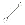 23Строп канатный 4 СК 30,0 (4000)шт2Строп канатный 4 СК 30,0 (4000)Рекомендованный согласно ГОСТДля строповки грузов (валки прокатный) на участке ВШМПеремещения валки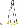 24Строп канатный УСК1 2,0 (2000)шт10Строп канатный УСК1 2,0 (2000)Рекомендованный согласно ГОСТ 2688, ГОСТ 7668, ГОСТ 7669, ГОСТ 3071, и ГОСТ 3079Для строповки грузов (валки прокатный) на участке ВШМПеремещения валки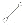 25Строп цепной 4 СЦ 5,0 (3000)шт2Строп цепной 4 СЦ 5,0 (3000)Рекомендованный согласно ГОСТДля строповки грузов (валки прокатный) на участке ВШМПеремещения валки26Универсальный строп канатный УСК 2,0/2000шт10Универсальный строп канатный УСК 2,0/2000Рекомендованный согласно ГОСТ 2688, ГОСТ 7668, ГОСТ 7669, ГОСТ 3071, и ГОСТ 3079Для строповки грузов (валки прокатный) на участке ВШМПеремещения валки27Универсальный строп канатный УСК 3,0/2000  шт10Универсальный строп канатный УСК 3,0/2000  Рекомендованный согласно ГОСТ 2688, ГОСТ 7668, ГОСТ 7669, ГОСТ 3071, и ГОСТ 3079Для строповки грузов (валки прокатный) на участке ВШМПеремещения валки